   Southern Westchester BOCES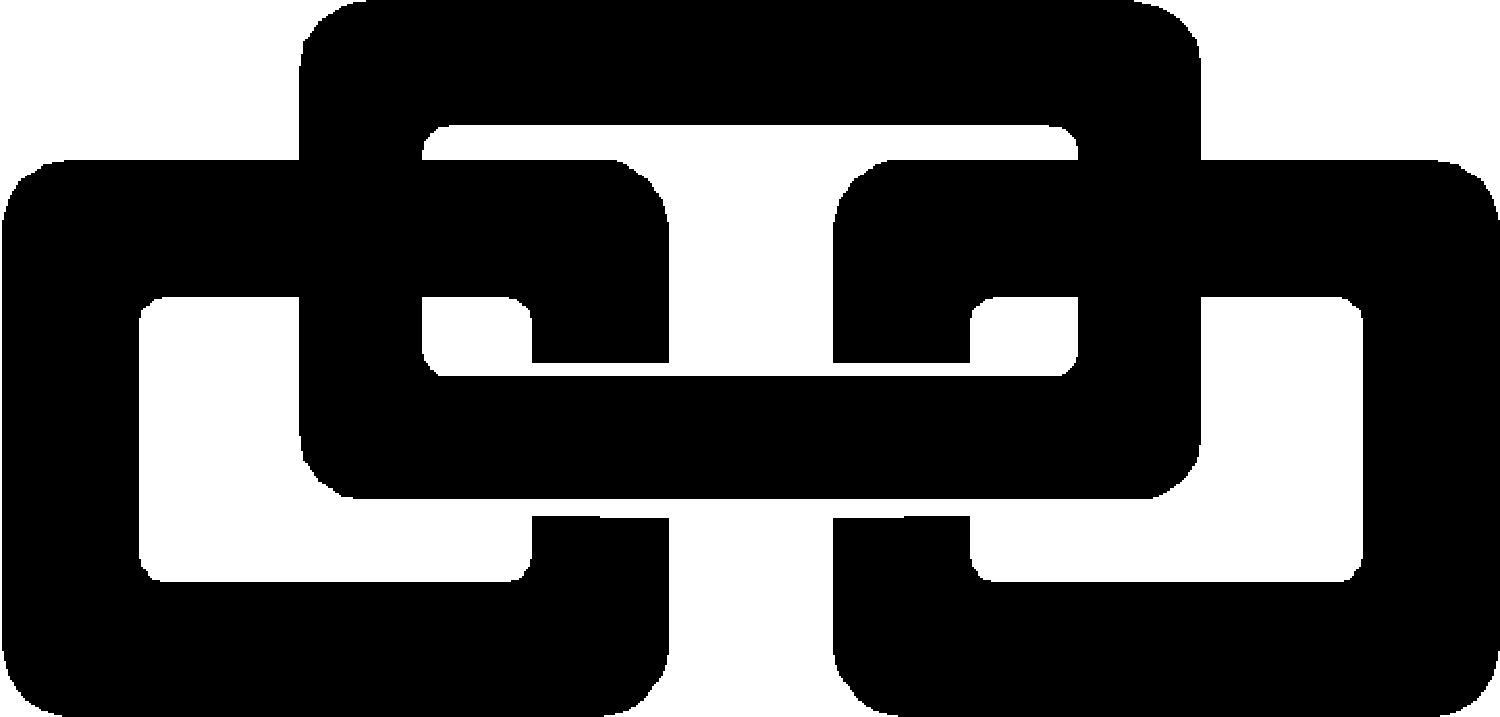 	Request for New York State Emergency Paid Sick Leave Employee Name:______________________ 	Location:___________________________Job Title:____________________________		Email: _____________________________Requested Leave Start Date: ______________ Requested Leave End Date: _________________The amount of leave being requested in hours/days: ___________________________________I am requesting this emergency paid sick leave due to my inability to work because:I am subject to a federal, state, or local isolation order due to COVID–19. Name of the agency issuing the order of isolation: ____________________________*Please provide a copy of the order of isolation or positive test result*By signing below, I certify that I have provided true and complete information in response to the question asked above, and that I am not able to work due to the reason for which I have requested leave.________________________________                                    _____________________                                Employee Signature							       Date	Emergency Paid Sick Leave Effective Dates: 			 Attendance Office Initials: _________FOR HUMAN RESOURCES DEPARTMENT ONLY  - AUTHORIZATIONS:Official HR Action on Request:        APPROVED       DISAPPROVED    Director of Human Resources______________________________	Date ___________Payroll Directions: 